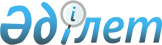 Қазақстан Республикасы Үкіметінің "Қазақстан Республикасының дипломатиялық және қызметтік паспорттарының үлгілерін және оларды қорғауға қойылатын талаптарды бекіту туралы" 2013 жылғы 5 қыркүйектегі № 927 және "Қазақстан Республикасының дипломаттық және қызметтік паспорттарының үлгілерін және оларды қорғауға қойылатын талаптарды бекіту туралы Қазақстан Республикасы Үкіметінің 2013 жылғы 5 қыркүйектегі № 927 қаулысына өзгерістер енгізу туралы" 2015 жылғы 24 сәуірдегі № 283 қаулыларының күші жойылды деп тану туралыҚазақстан Республикасы Үкіметінің 2023 жылғы 28 желтоқсандағы № 1224 қаулысы.
      Қазақстан Республикасының Үкіметі ҚАУЛЫ ЕТЕДІ:
      1. Мыналардың күші жойылды деп танылсын:
      1) "Қазақстан Республикасының дипломатиялық және қызметтік паспорттарының үлгілерін және оларды қорғауға қойылатын талаптарды бекіту туралы" Қазақстан Республикасы Үкіметінің 2013 жылғы 5 қыркүйектегі № 927 қаулысы;
      2) "Қазақстан Республикасының дипломаттық және қызметтік паспорттарының үлгілерін және оларды қорғауға қойылатын талаптарды бекіту туралы" Қазақстан Республикасы Үкіметінің 2013 жылғы 5 қыркүйектегі № 927 қаулысына өзгерістер енгізу туралы" Қазақстан Республикасы Үкіметінің 2015 жылғы 24 сәуірдегі № 283 қаулысы.
      2. Осы қаулы алғашқы ресми жарияланған күнінен бастап күнтізбелік он күн өткен соң қолданысқа енгізіледі.
					© 2012. Қазақстан Республикасы Әділет министрлігінің «Қазақстан Республикасының Заңнама және құқықтық ақпарат институты» ШЖҚ РМК
				
      Қазақстан РеспубликасыныңПремьер-Министрі 

Ә. Смайылов
